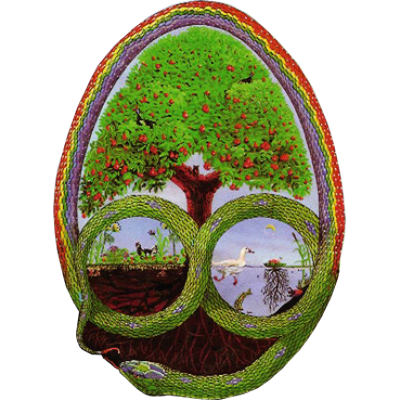 PERMAKULTURANešto novo ili nešto što smo zaboravili?Uvodno predavanje: Permakultura, Vesna Pereković Bučar, dipl. ing. agr.Gost predavač: Permaculture, Annie Aldam